COLECCIÓN INKATERRA, CUSCO IMPERDIBLE Cusco, Valle Sagrado y Machu Picchu04 Noches / 08 DíasDÍA 1: CUSCO | INC: - 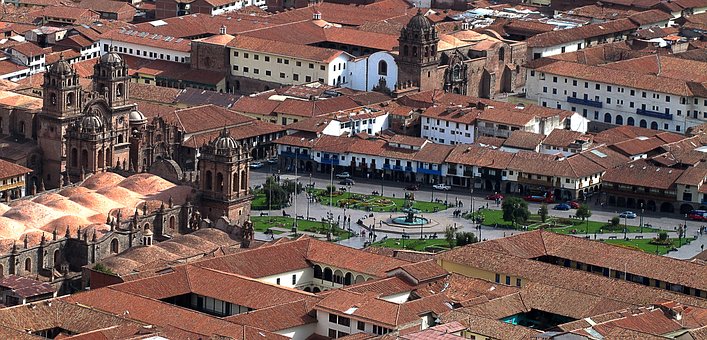 Llegada a la ciudad de Cusco, asistencia y traslado al hotel. En la tarde, recorrido exclusivo de la ciudad que  inicia con una visita a la Plaza de San Cristóbal para disfrutar de una vista panorámica de la ciudad. Luego, visitaremos el Mercado de San Pedro, donde nos empaparemos del sabor local y conoceremos más de cerca los productos de la zona en este mercado que lo tiene todo y abastece a la ciudad completa. Luego, el Templo de Koricancha nos recibe con toda su magnificencia; Recinto de Oro es su nombre en quechua y su fastuosidad aún se siente en esas paredes que alguna vez estuvieron totalmente revestidas de oro. Conoceremos también la Iglesia de Santo Domingo. Desde San Blas, el barrio de los artesanos, bajaremos a pie por la calle Hatun Rumiyoc encontrando a nuestro paso el palacio Inca Roca, hoy el Palacio Arzobispal, tendremos tiempo para admirar la mundialmente famosa Piedra de los Doce Ángulos.  Seguiremos a la Plaza de Armas para visitar La Catedral que alberga obras coloniales de increíble valor.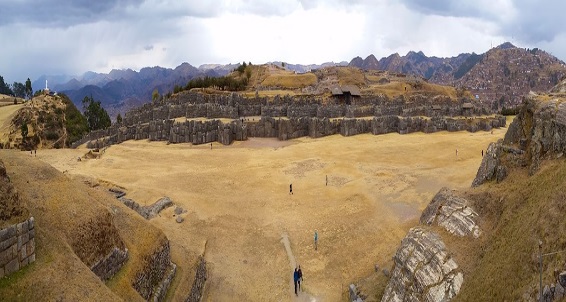 DÍA 2: CUSCO | INC: D.Por la mañana, nos alejaremos de las multitudes para visitar Sacsayhuamán, una impresionante ciudadela llena de  colosales construcciones rodeada de hermosos paisajes en total comunión con el entorno. Luego, continuamos hacia el adoratorio Incaico de Qenqo, sorprendente será el altar para sacrificios incrustado en la parte interna de su formación rocosa. Finalmente llegamos a la atalaya de Puca Pucará y a Tambomachay, monumento de notable excelencia arquitectónica es considerado uno de los pilares de la cosmovisión andina. Alojamiento en Cusco. 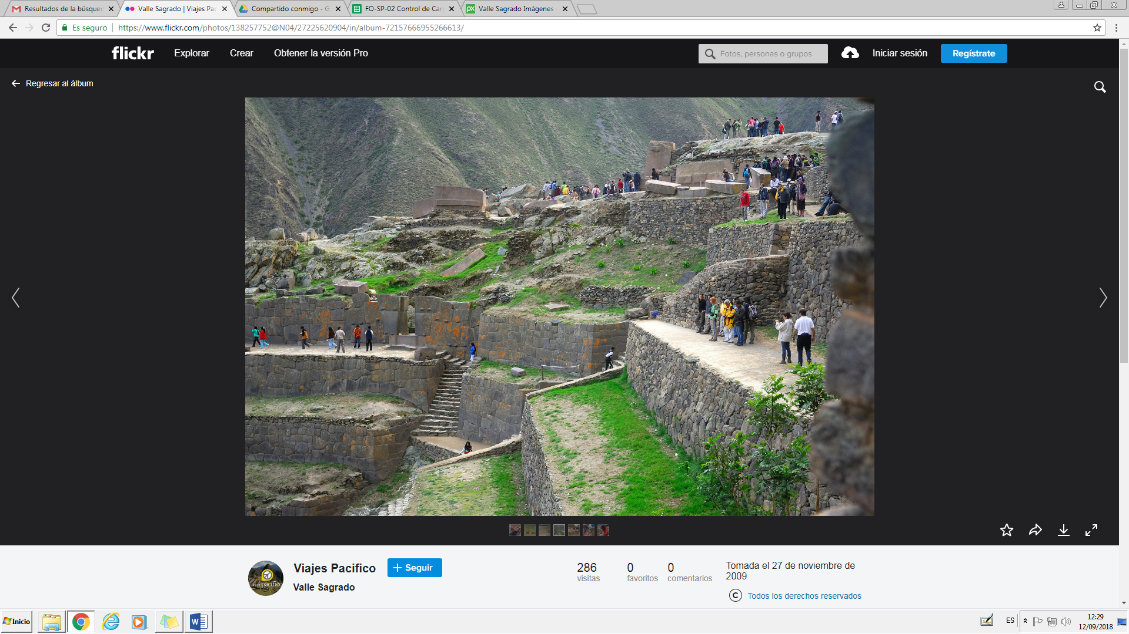 DÍA 3: VALLE SAGRADO | INC: D/A. El Valle Sagrado de los Incas nos recibe este día. En el camino nos detendremos en Awanacancha, complejo donde conoceremos y podremos alimentar a camélidos andinos como llamas y alpacas, además, pobladores locales nos mostrarán sus técnicas de tejido y teñido de textiles tradicionales. Llegaremos luego al tradicional Mercado de Pisac, donde tendremos tiempo libre para recorrerlo y comprar artesanías, si se anima a probar algo tradicional, pase por los hornos a leña de pan y empanadas. Almorzaremos en un restaurante de la zona. Por la tarde, continuaremos hacia Ollantaytambo, pintoresco pueblo continuamente habitado desde la época inca, donde visitaremos el templo del mismo nombre, usado como fortaleza durante la resistencia inca y desde donde obtendremos imágenes de colección. Alojamiento en el Valle Sagrado. DÍA 4: VALLE SAGRADO/MACHU PICCHU/CUSCO | INC: D/A. Nos dirigiremos hacia la estación de Ollantaytambo, donde partiremos en tren para conocer una de las 7 Maravillas del Mundo. Arribaremos a la estación de Aguas Calientes, donde nuestro personal nos asistirá para abordar el transporte que ascenderá por un camino intrincado obsequiándonos una espectacular vista del río Urubamba que da forma al famoso cañón. La Ciudad Perdida de los Incas, Machu Picchu, nos  recibirá con sus increíbles terrazas, escalinatas, recintos ceremoniales y áreas urbanas. La energía emana de todo el lugar. Luego de una visita guiada, almorzaremos en uno de los restaurantes de la zona. A la hora coordinada, retornaremos en tren y seremos trasladados al hotel en Cusco.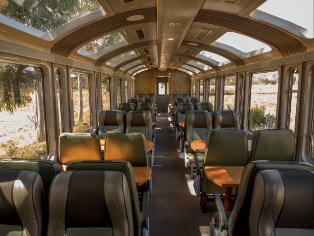 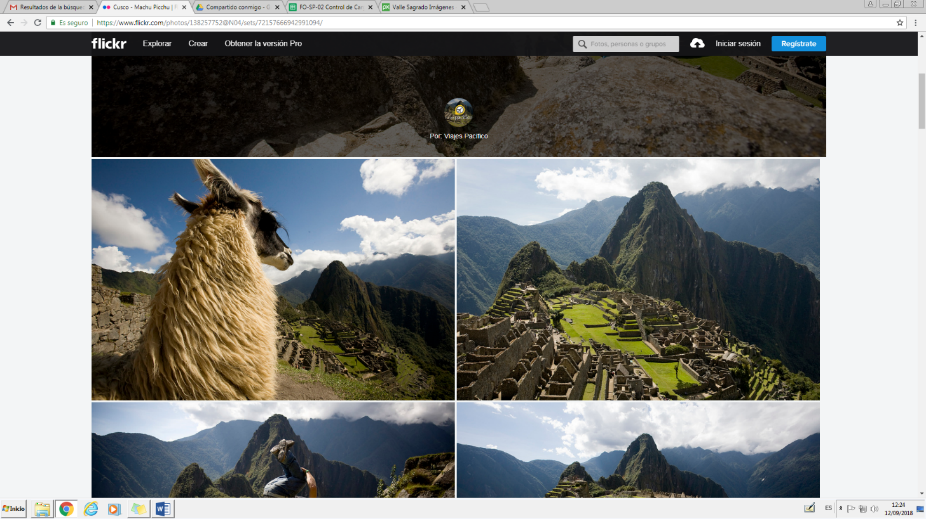 DÍA 5: CUSCO | INC: D.A la hora coordinada, traslado al aeropuerto para abordar nuestro vuelo de salida.FIN DE LOS SERVICIOS Alojamiento 04 noches durante el programa (Cusco 3, Valle Sagrado 1).Alimentación según se menciona en el itinerario (D: Desayuno / A: Almuerzo).Traslados, visitas y excursiones indicadas en el itinerario. Día completo a Machu Picchu.Traslado hotel/estación de tren/hotel.Ticket de tren Vistadome ida/retorno 01 bus ida/retorno de Machu Picchu (día 04 del programa).01 entrada a Machu Picchu con visita guiada (día 04 del programa).01 almuerzo en el Restaurante Café Inkaterra (no incluye bebidas) (día 04 del programa).Tarjeta de asistencia médica Assist Card (Consulte suplementos para pasajeros mayores de 69 años).Tarjeta de asistencia médica Assist Card (Consulte suplementos para pasajeros mayores de 69 años).Tiquetes aéreos  / Consulte nuestras tarifas especiales.Propinas para maleteros, trasladistas, guías y meseros.Bebidas en las comidas mencionadas en el programa.2% costos bancarios.Gastos y alimentación no especificados.Este es un programa informativo con tarifas orientativas, las cuales pueden variar según su solicitud.Para reservar se requiere copia del pasaporte.El vuelo Lima/Cusco debe considerarse temprano por la mañana de manera que pasajeros puedan descansar y aclimatarse antes de empezar la excursión por la tarde (13.30hrs).Tarifas sujetas a disponibilidad y cambios al momento de reservar, las tarifas aplican para pasajeros Colombianos, consulte otras nacionalidades.Algunos de los servicios son en regular compartido diurno, aplican suplementos para traslados en horario nocturno.Los domingos en la mañana, la visita a Koricancha es panorámica porque está cerrada.La tarifa de niños aplica con base a doble, compartiendo habitación con dos adultos (máximo un niño por dos adultos). En caso de excursión a Machu Picchu, es obligatorio presentar el documento original al momento  del ingreso.No recomendamos viajar con niños menores de 7 años pues las visitas a los lugares arqueológicos son de largas caminatas.Tarifas no aplican para  temporada de eventos, festividades y feriados, consulte lista de fechas en el cuadro al final del programa.Es necesario informar por escrito en el momento de efectuar la reserva en el caso de existir si son pasajeros con algún tipo de discapacidad.Se requiere certificado internacional de la Vacuna de Fiebre Amarilla. Las visitas detalladas pueden cambiar el orden o el día de operación. Durante la celebración de los días de fiesta de cada país y/o ciudad, es posible que los transportes, museos, comercio, medios de elevación, teatros, etc.;  se vean afectados en sus horarios y funcionamiento, no operar o permanecer cerrados sin previo aviso.Es responsabilidad de los pasajeros tener la documentación necesaria. Tarifas no aplican para grupos.No recomendamos viajar con niños menores de 7 años pues las visitas a los lugares arqueológicos son de largas caminatas.Equipaje en el tren: Solo está permitido un bolso o maleta de mano de 5 kilos (11 libras) y 157 cms. lineales (65 pulgadas lineales). Si sobrepasa estas medidas puede no permitírsele el embarque.¡RECUERDE! LLEVAR SIEMPRE DURANTE LA EXCURSION:• Documento de identidad con que se realizó la compra del ingreso.• Impermeable en temporada de lluvias (diciembre / abril)• Ropa abrigadora para el retorno.• Botella de agua.• Cámara de Fotos.• Gorra.• Repelente para mosquitos.• Bloqueador solar.• Documentación entregada por la agencia.Vigencia del programa: Hasta el 18 de Diciembre de 2018 como último día de regreso, excepto fechas mencionadas líneas arriba de eventos, festividades y feriados.CONSULTE NUESTRA CLÁUSULA DE RESPONSABILIDAD EN WWW.TURIVEL.COMTARIFA POR PERSONA EN DÓLARES AMERICANOSTARIFA POR PERSONA EN DÓLARES AMERICANOSTARIFA POR PERSONA EN DÓLARES AMERICANOSTARIFA POR PERSONA EN DÓLARES AMERICANOSTARIFA POR PERSONA EN DÓLARES AMERICANOSTARIFA POR PERSONA EN DÓLARES AMERICANOSTARIFA POR PERSONA EN DÓLARES AMERICANOSTARIFA POR PERSONA EN DÓLARES AMERICANOSTARIFA POR PERSONA EN DÓLARES AMERICANOSTARIFA POR PERSONA EN DÓLARES AMERICANOSTARIFA POR PERSONA EN DÓLARES AMERICANOSCiudadHotel previsto o similarCategoríaDBLNoche adicionalTPLNoche adicionalSGLNoche adicionalCHD 
(2 - 11 años)Noche adicionalCuscoInkaterra La CasonaHotel: Lujo SuperiorTren: Vistadome1.2611821.4752411.9573601.295182Valle SagradoInkaterra Hacienda UrubambaHotel: Lujo SuperiorTren: Vistadome1.2611351.4751781.9572661.295135FESTIVIDAD / EVENTOCIUDADFECHAFEPAL – Congreso MedicoLimaDel 26 al 30 de SeptiembreConvención NumismáticoArequipaDel 18 al 21 de OctubreAlpaca Moda y Alpaca FiestaArequipaDel 22 al 26 de OctubreFIGAS&VEHIGAS 2018Feria Internacional de Gas Industrial – Residencial – VehicularLimaDel 25 al 27 de OctubreAPEM  Productores de MangoNoviembreDel 08 al 10 de NoviembreCADEParacas & ArequipaNov-DicNavidad y Año NuevoTumbes / Piura / Cusco / Ica24 al 31 de diciembre